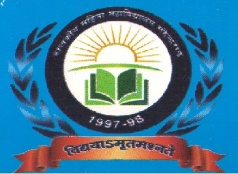 OFFICE OF THE PRINCIPAL GOVERNMENT COLLEGE FOR WOMEN MAHENDERGARH, HARYANA (123029)E-mail: gcw_mohindergarh@yahoo.com			Phone No. - 01285-220547		Ref. No. ………………………….							Date : ……………………….CertificateMetric 5.1.4.1 			It is certified that Guidance and Career counseling/ Placement cell is functional in the college   and an Assistant Professor is the in charge of the cell, who arrange periodic session for the guidance of the students who desires to register for the said purpose the record of students candidates is kept after taking the undertaking from the students who come to obtain the character certificates from the institute after selection for a particular job    During the period 2017-18 to2021-22 following  Number of students benefitted by guidance for competitive examinations and career counseling offered by the institution year wise during last five years the said scheme. It is further submitted that the information is compiled as provide by the Teacher concerned and is true to best of knowledge..   (NAAC In-Charge) 							 Principal									Govt. College for Women, Mahendergarh 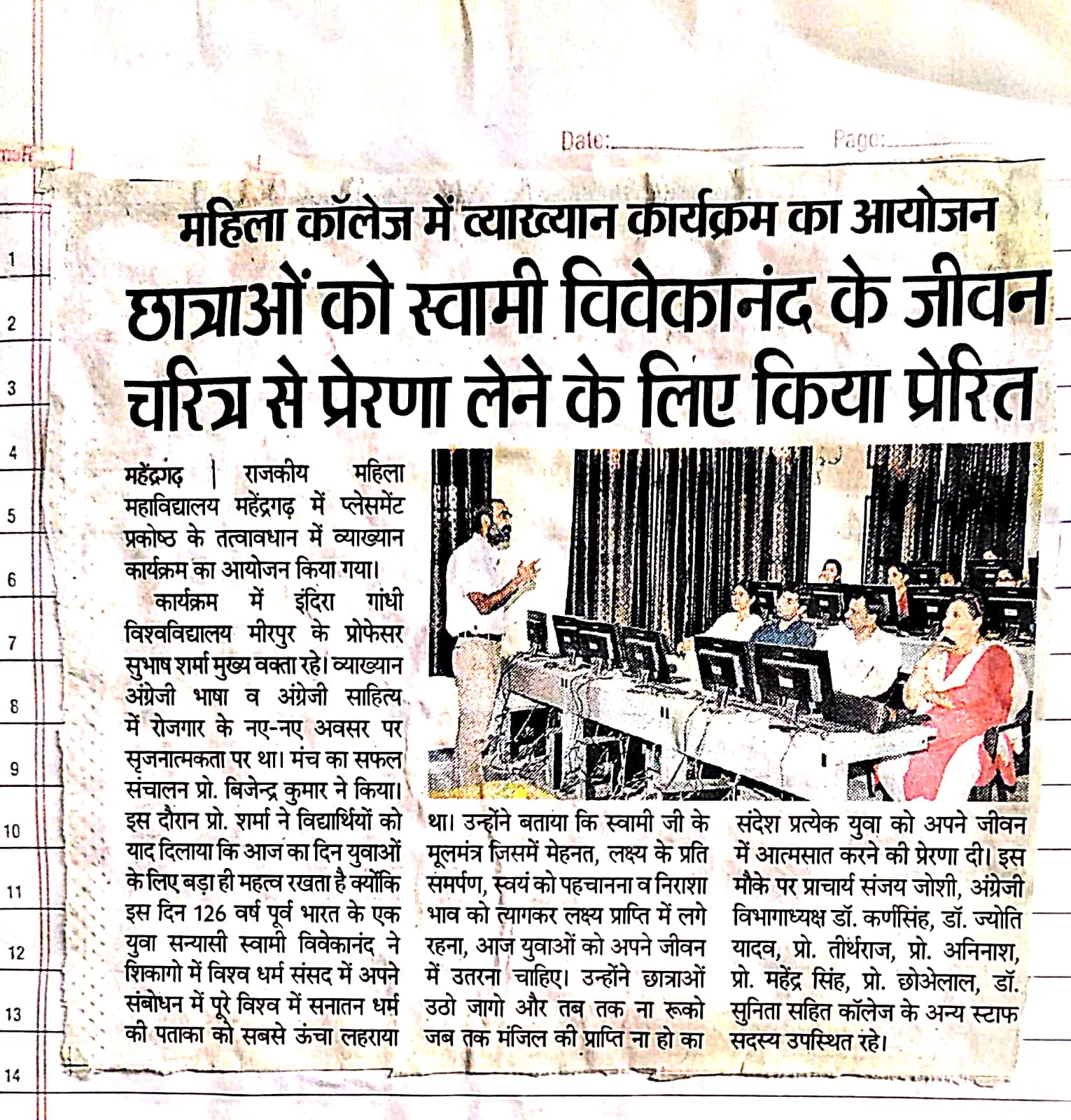 OFFICE OF THE PRINCIPAL GOVERNMENT COLLEGE FOR WOMEN MAHENDERGARH, HARYANA (123029)E-mail: gcw_mohindergarh@yahoo.com			Phone No. - 01285-220547Ref. No. ………………………….		Metric					Date : ……………………….Report From 2017 to 2022  of Placement and Career  guidance cell(NAAC In-Charge) 	                                                                        Principal								                  Govt. College for Women,         Mahendergah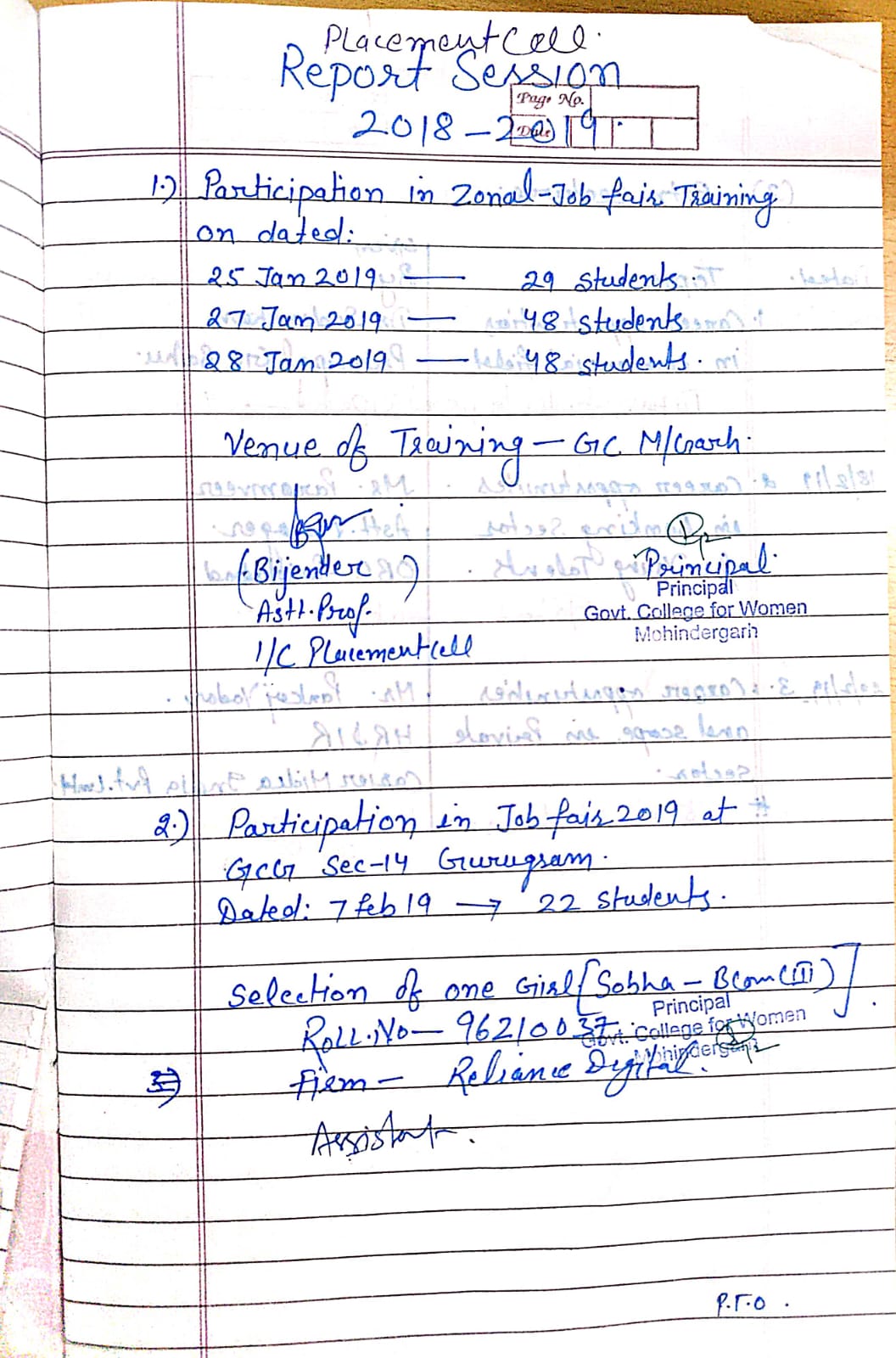 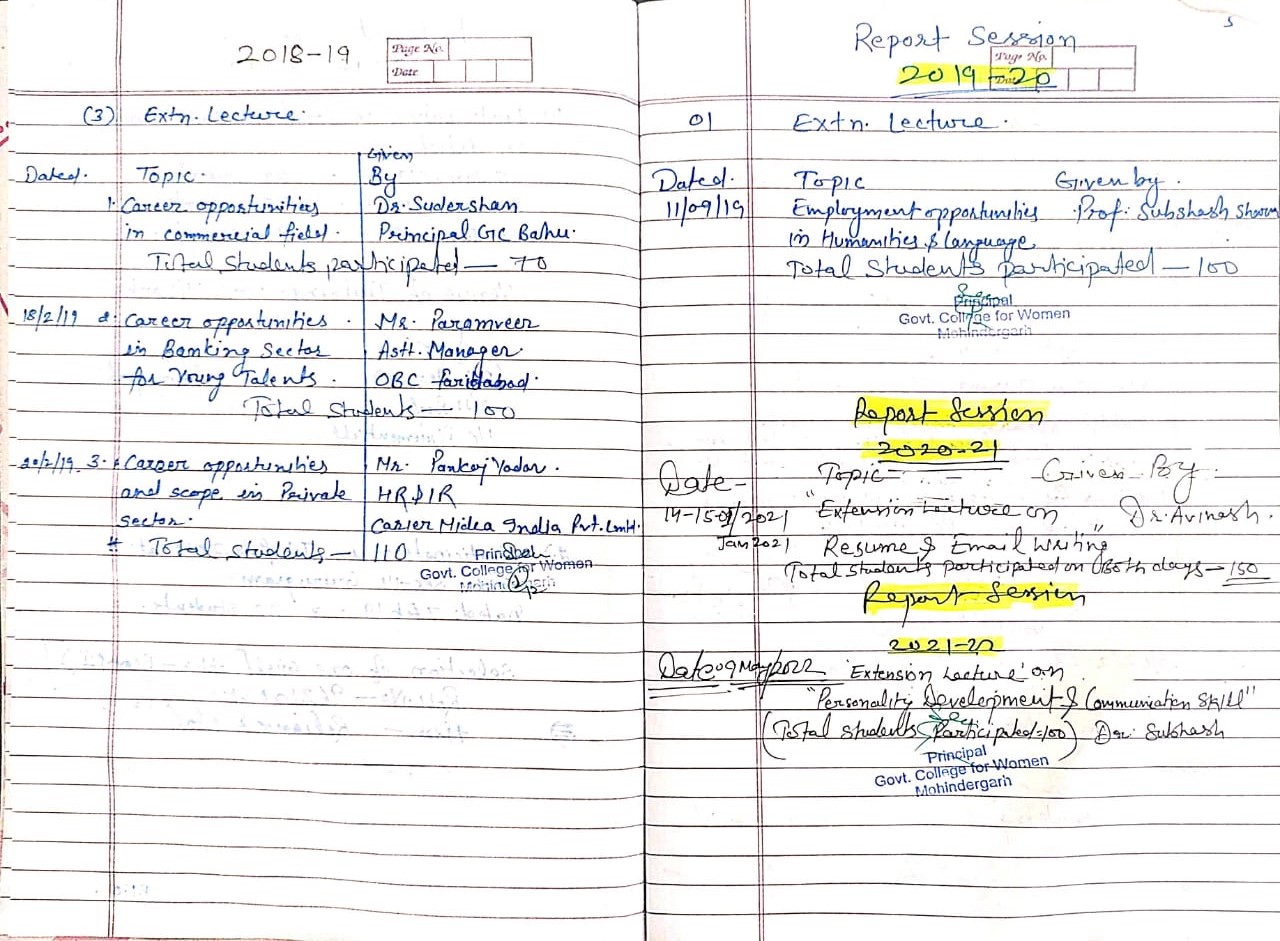 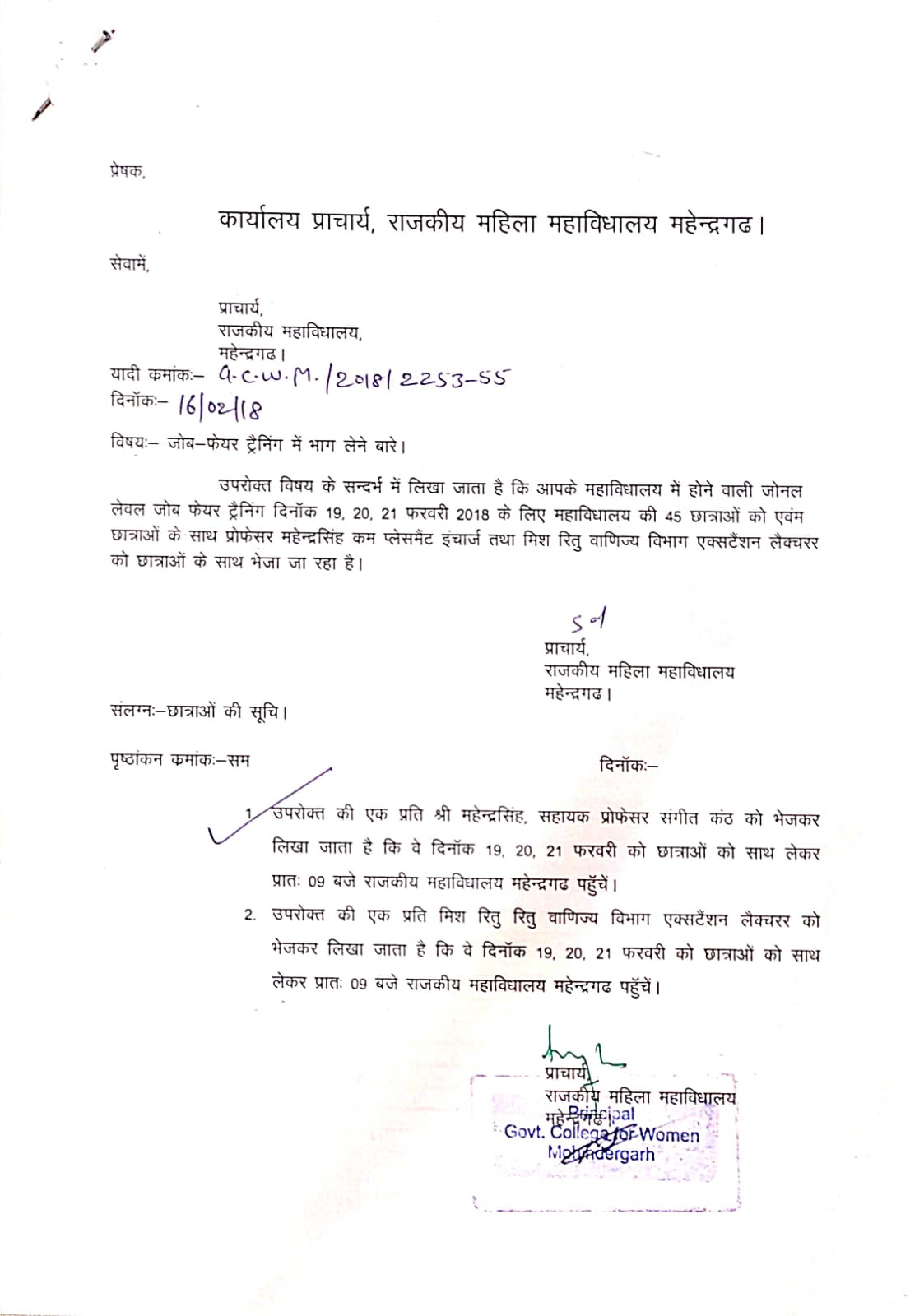 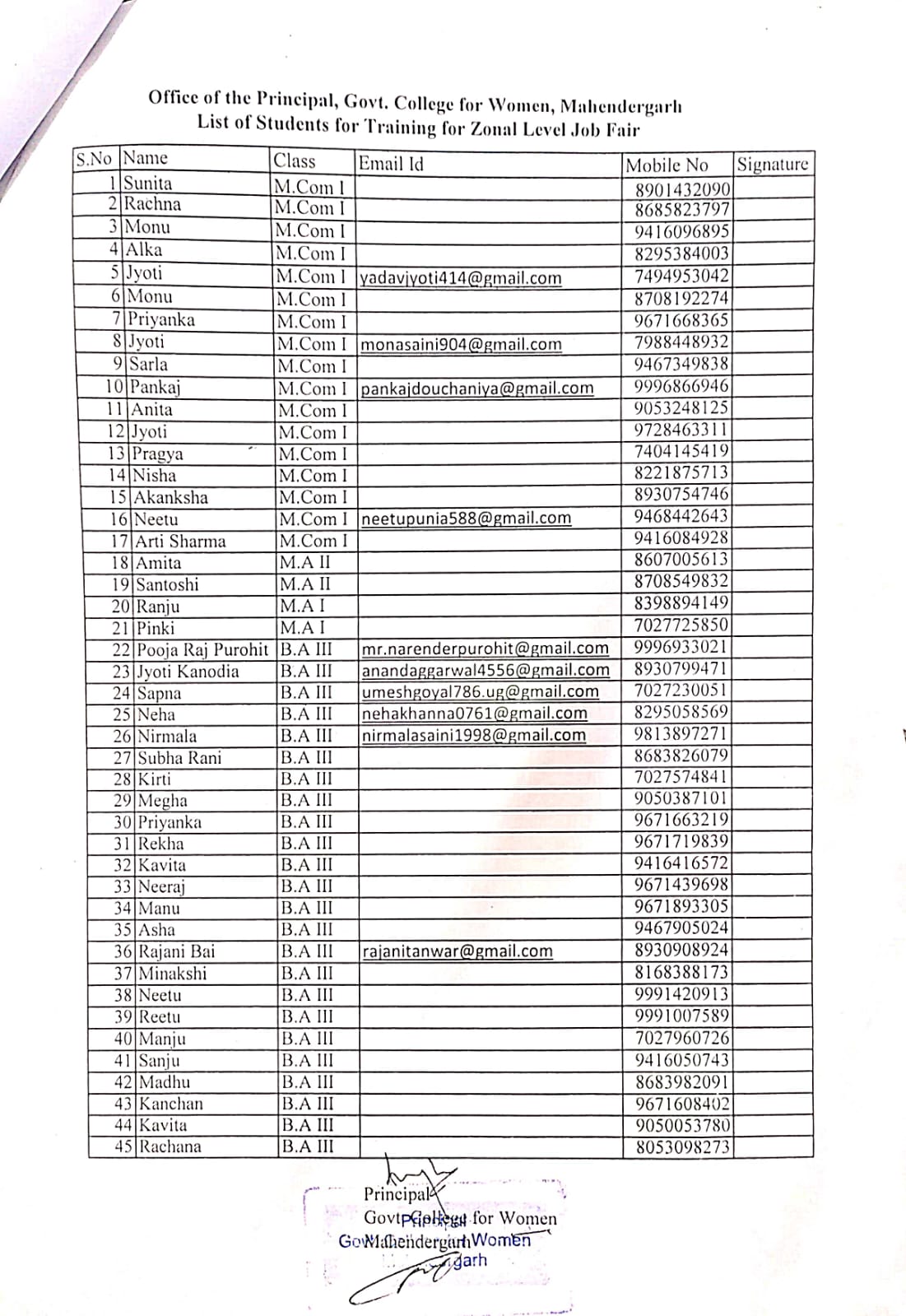 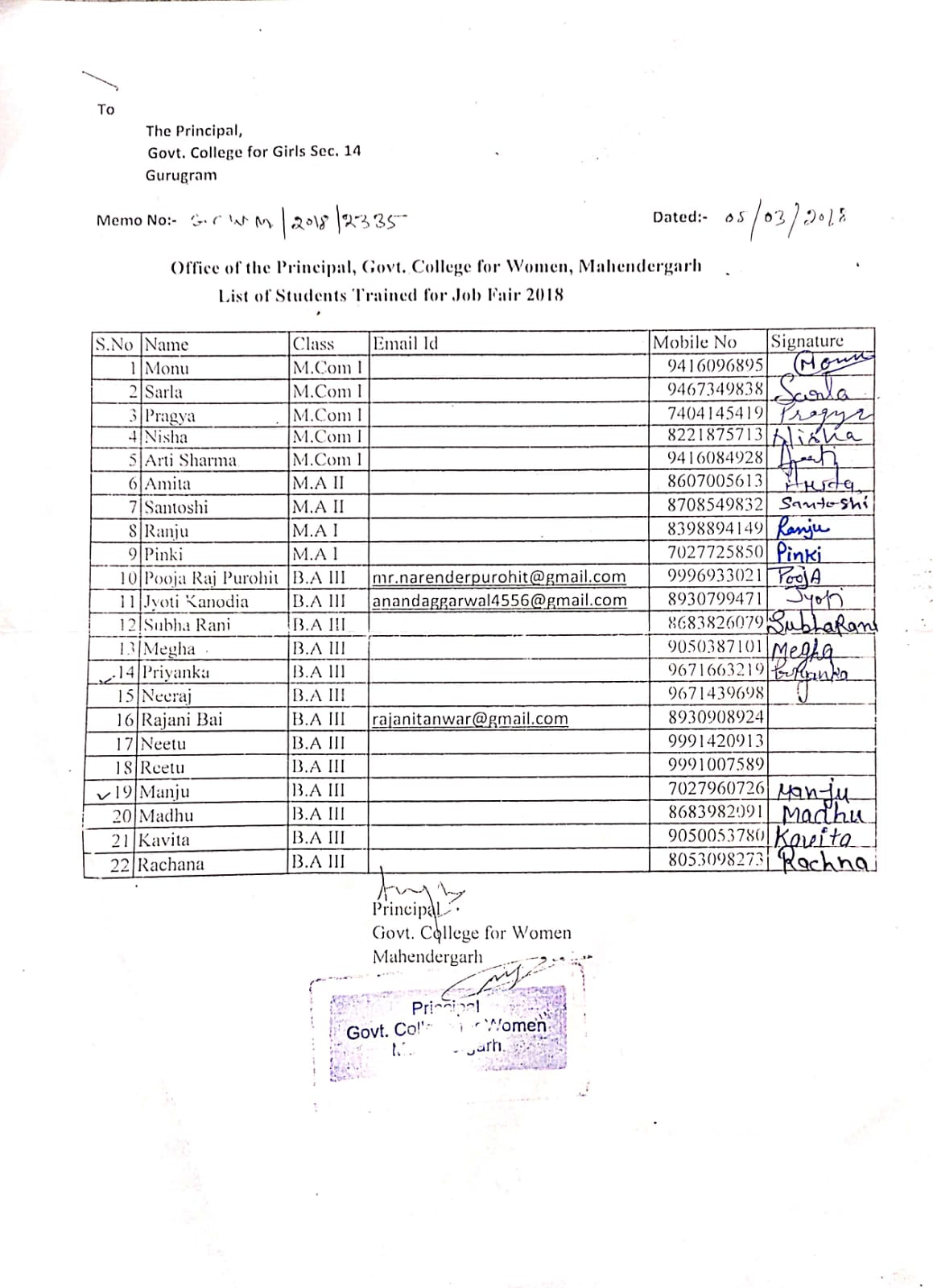 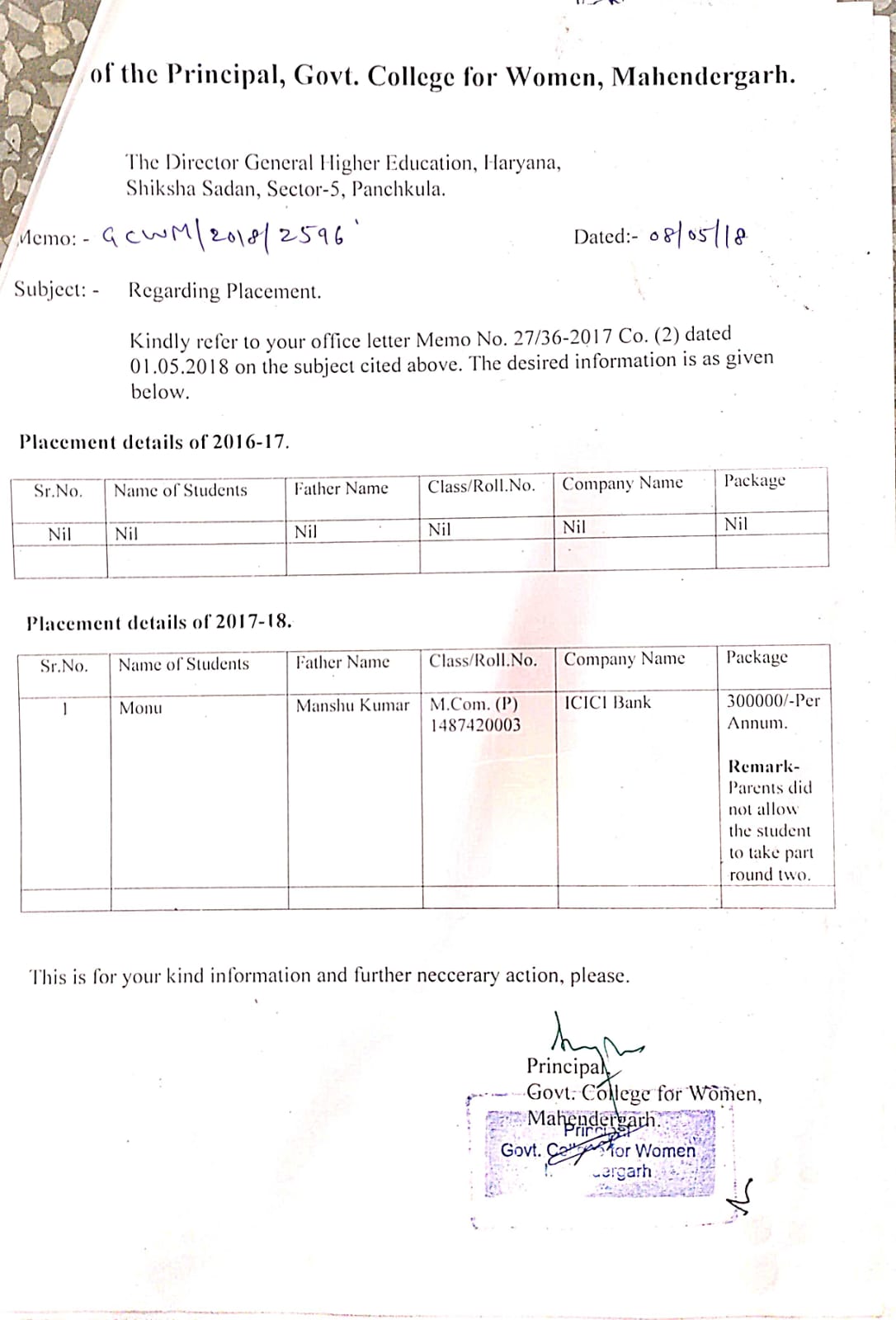 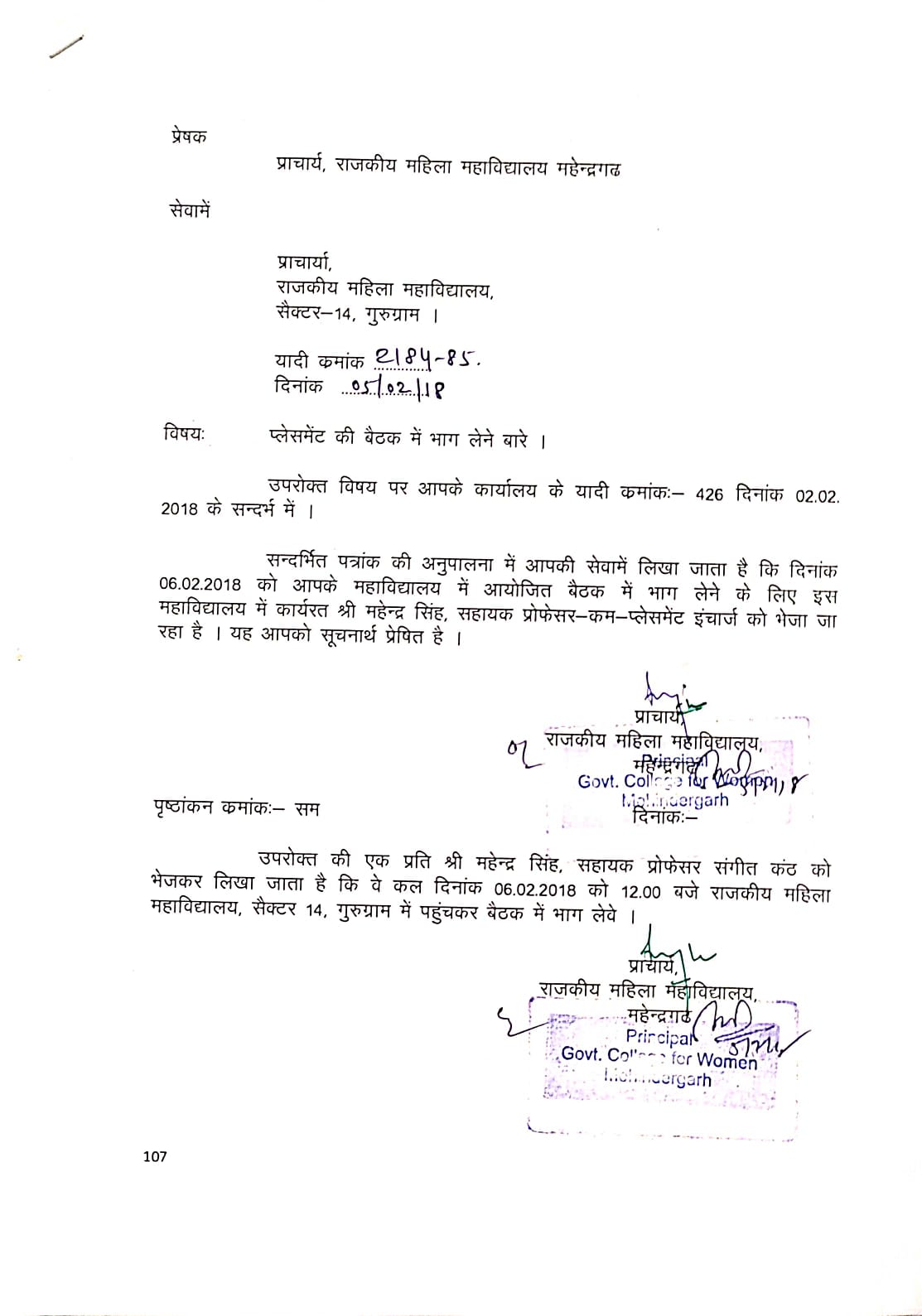 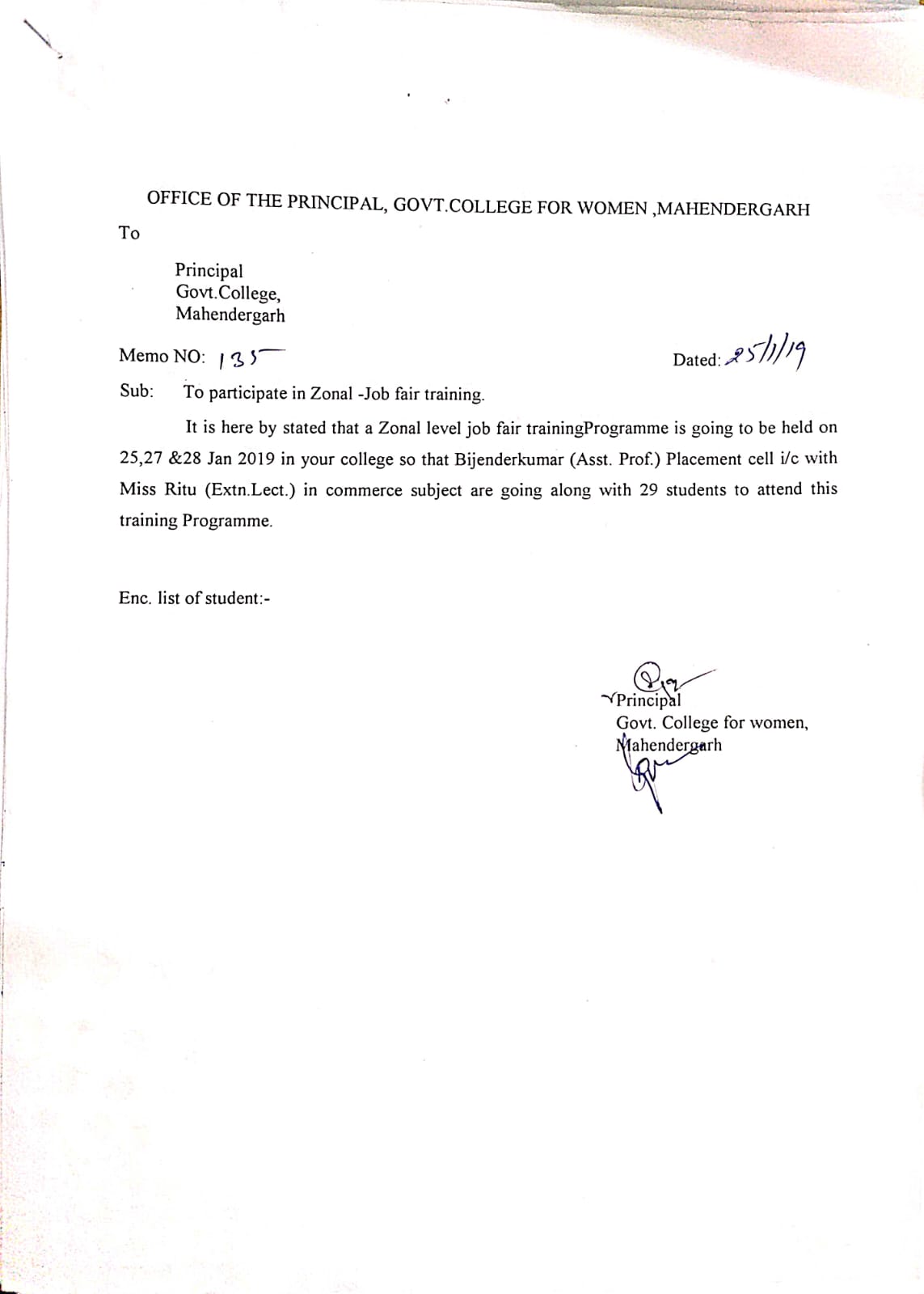 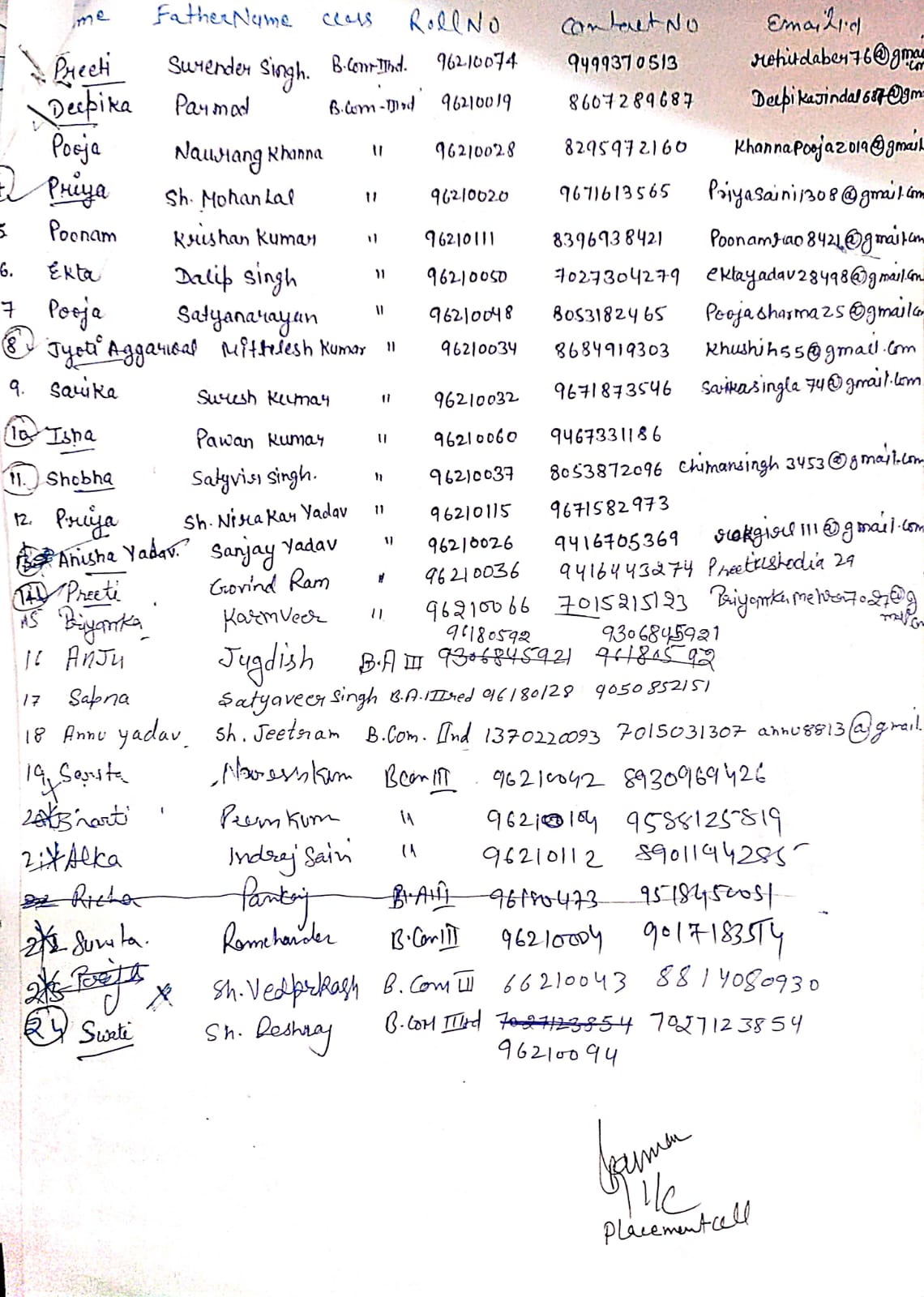 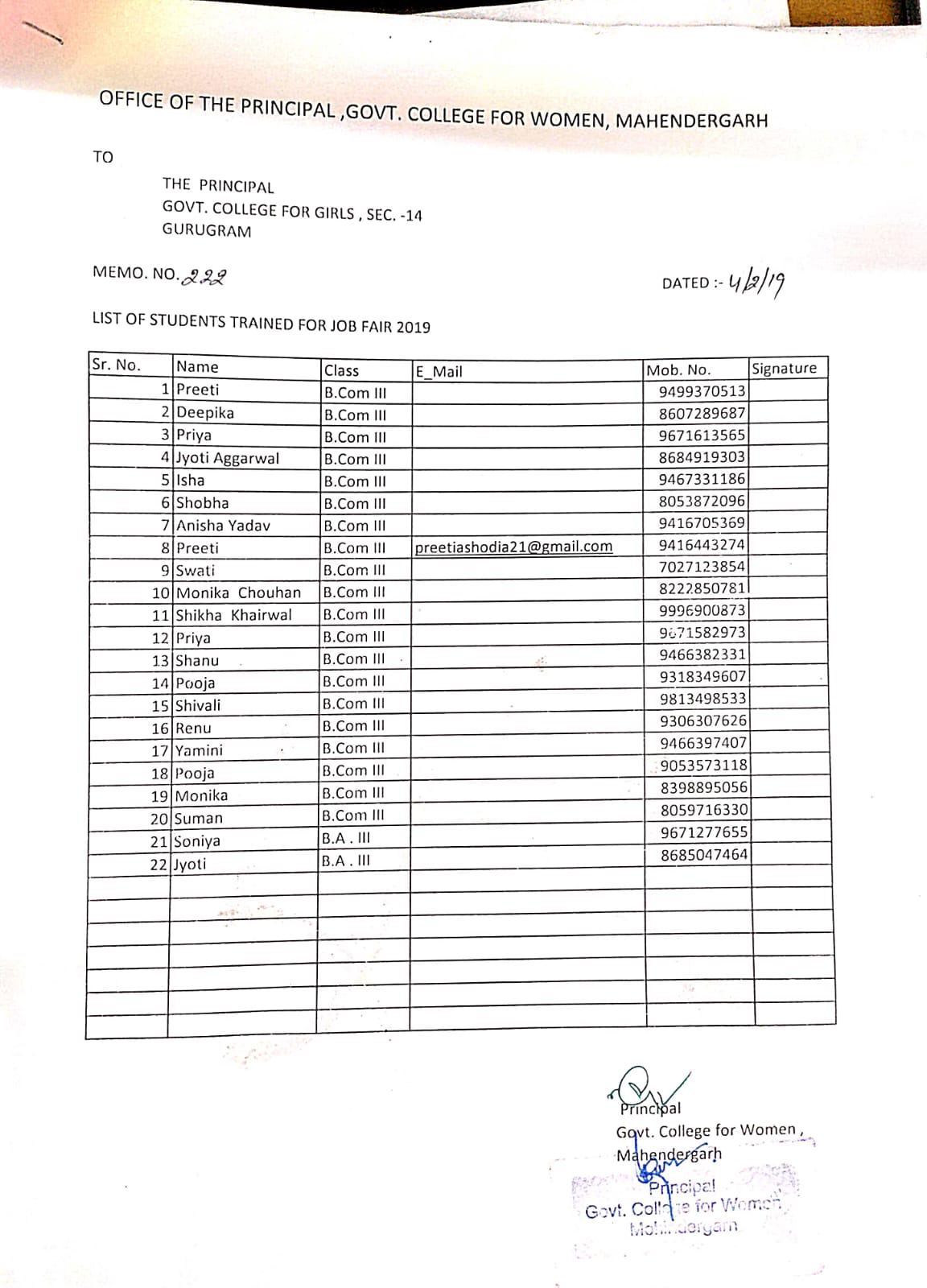  Extension lecture on 'Career opportunities and Scope in Private sector' by Mr. Pankaj Yadav HR&IR Career midea Pvt. Ltd.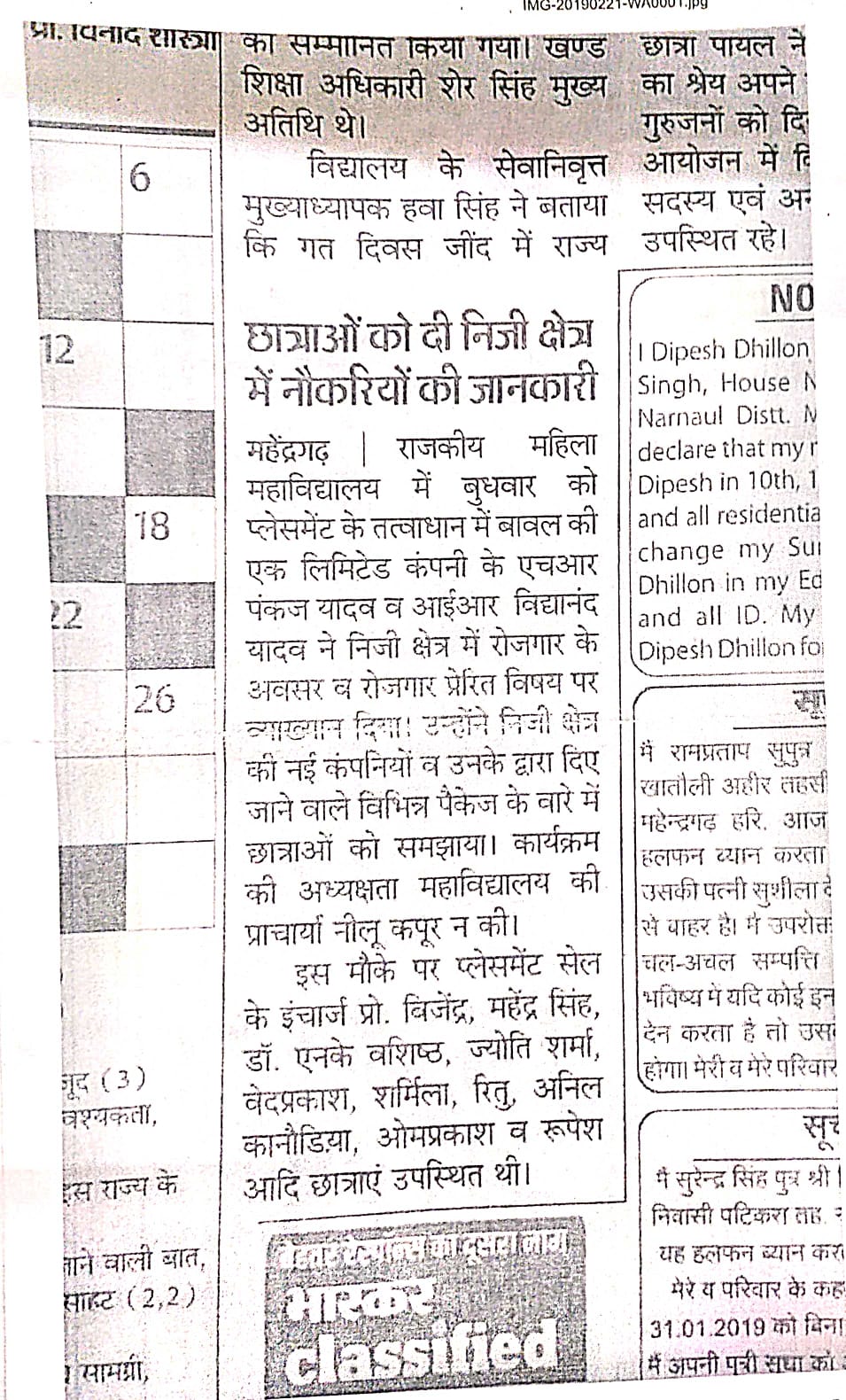 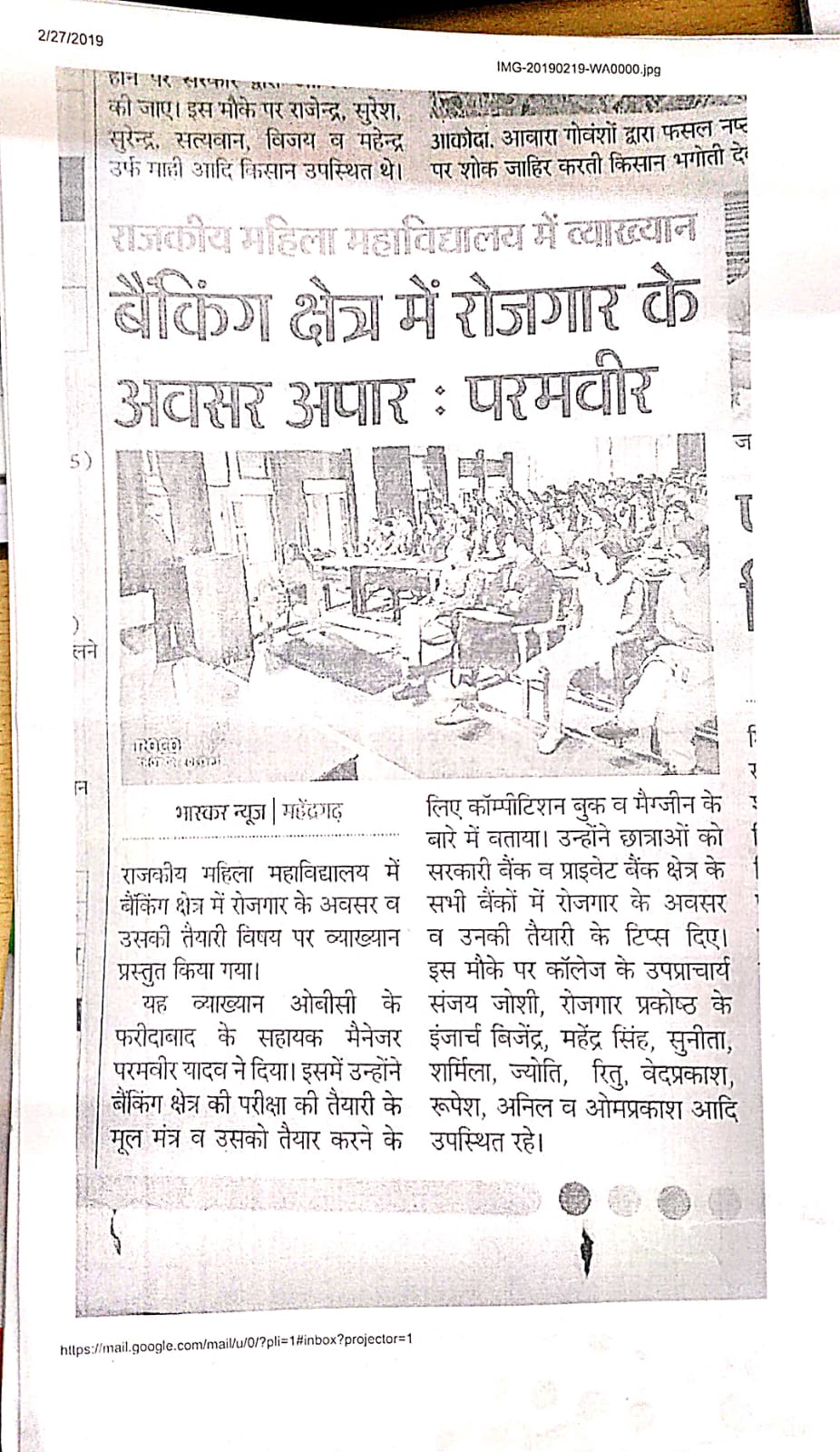 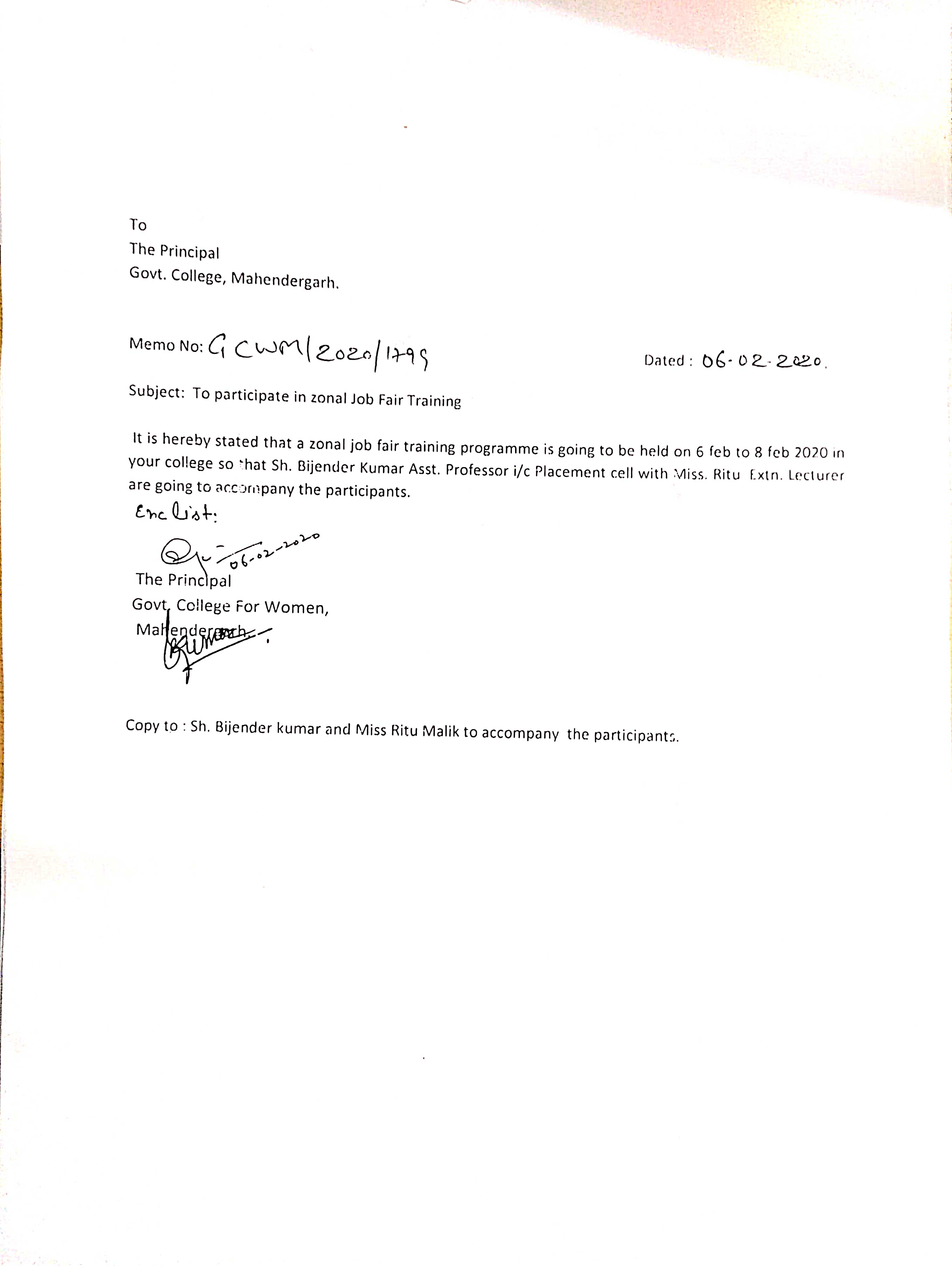 Extension lecture on 'Resume and Email writing' by Dr Avinash on14Jan2021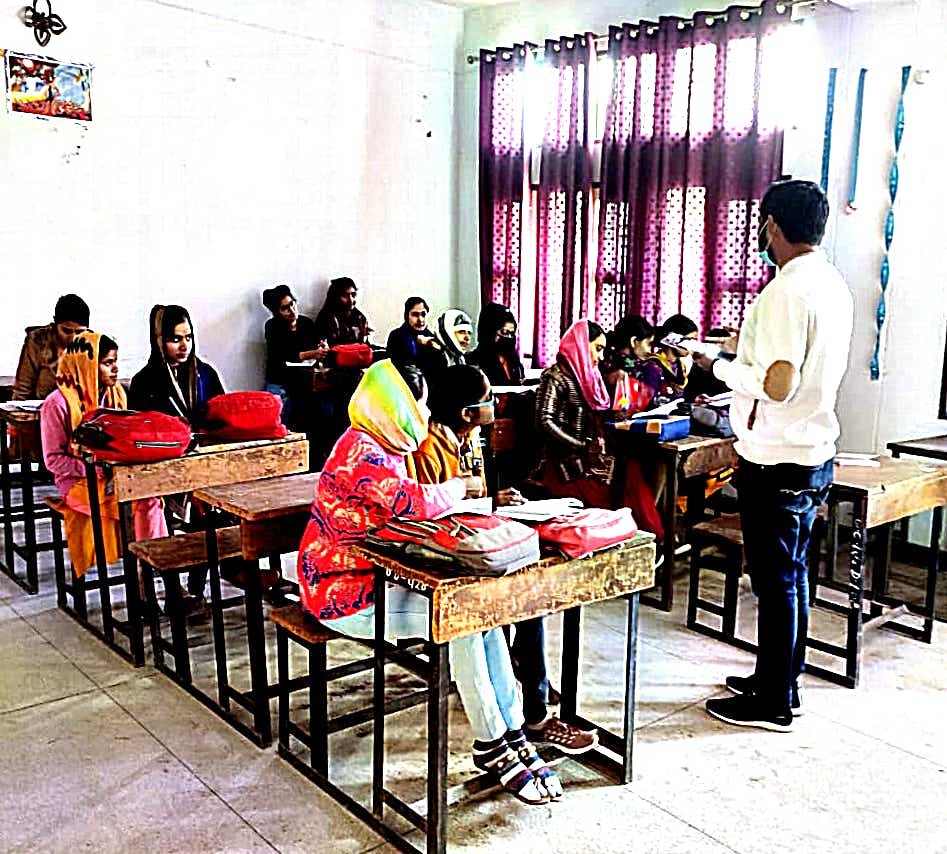 Extension lecture on 'Resume and Email writing' by Dr. Avinash on15Jan2021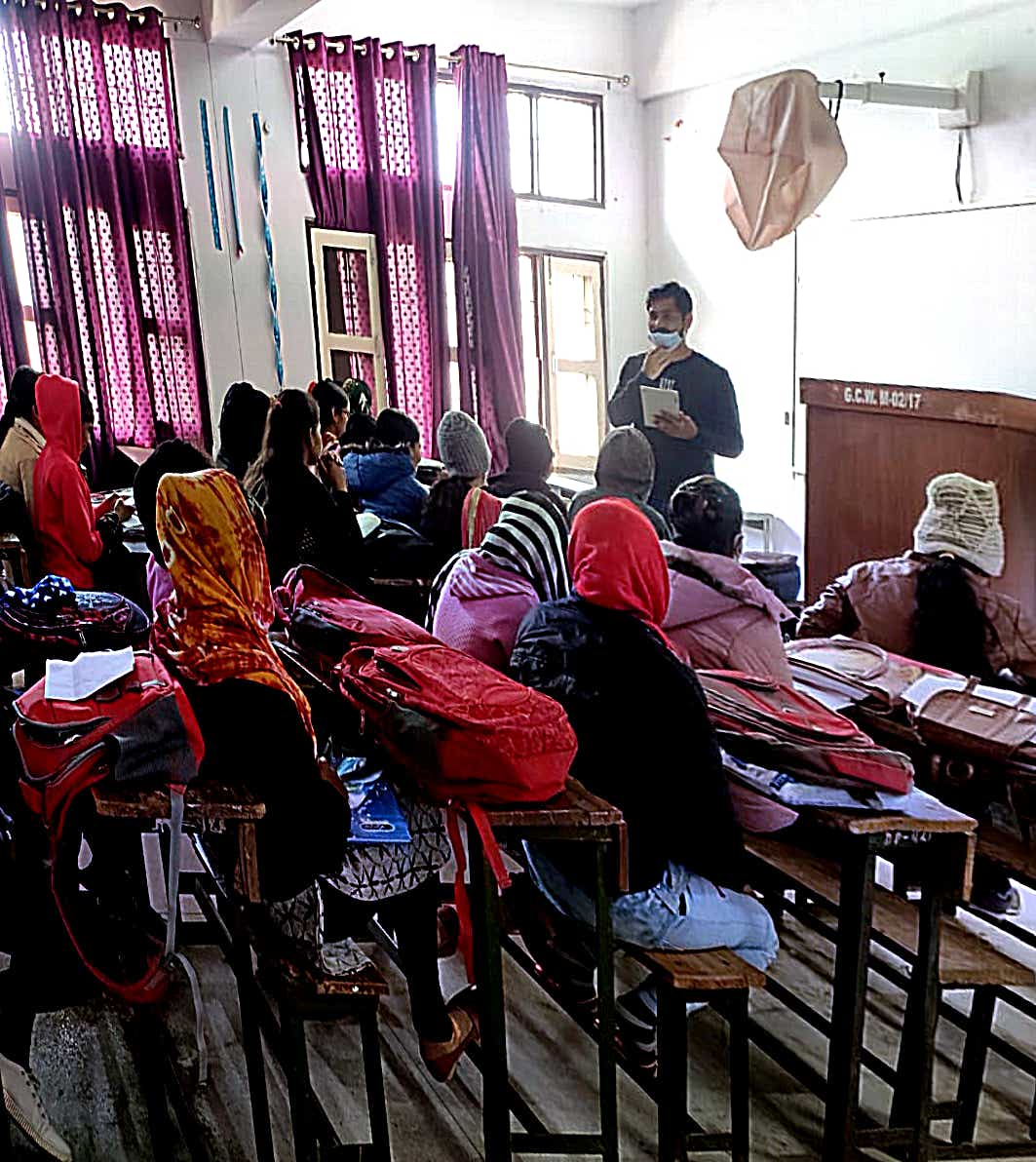 Extension lecture on 'Personality Development and Communication Skill' by Dr.Subhah Sharma on15Jan2021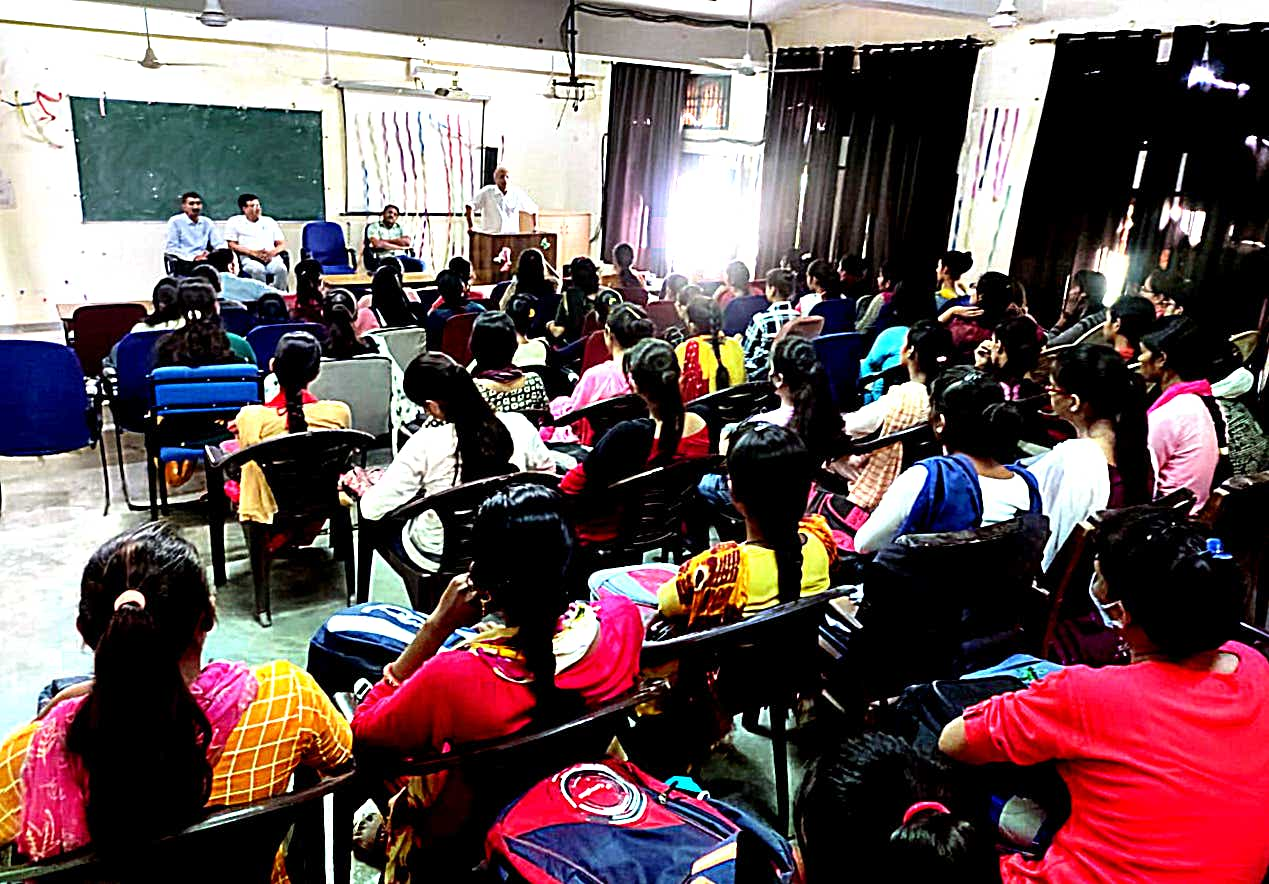 OFFICE OF THE PRINCIPAL GOVERNMENT COLLEGE FOR WOMEN MAHENDERGARH, HARYANA (123029)E-mail: gcw_mohindergarh@yahoo.com			Phone No. - 01285-220547		Ref. No. ………………………….							Date : ……………………….Metric 5.1.4Detail of Placements (Session 2017-22) (NAAC In-Charge) 							 Principal									Govt. College for Women, Mahendergarh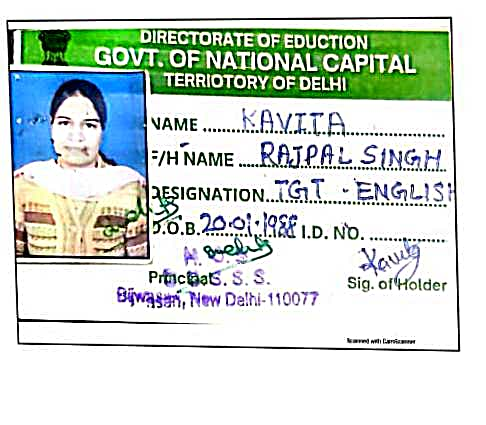 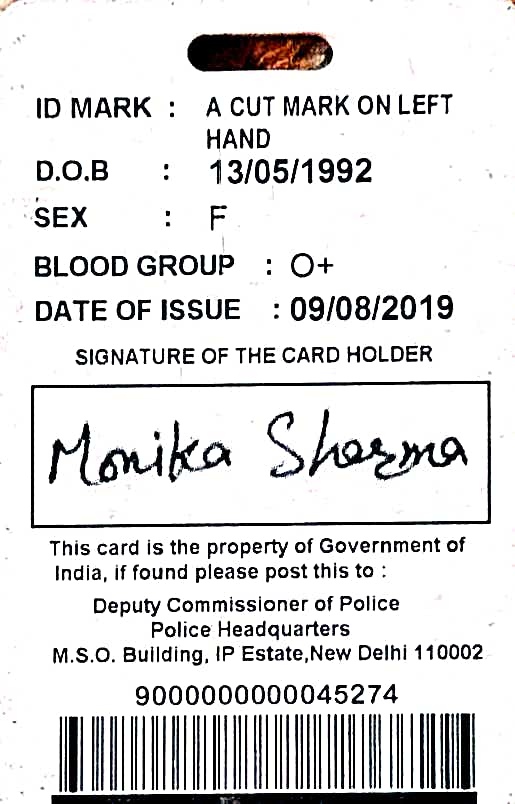 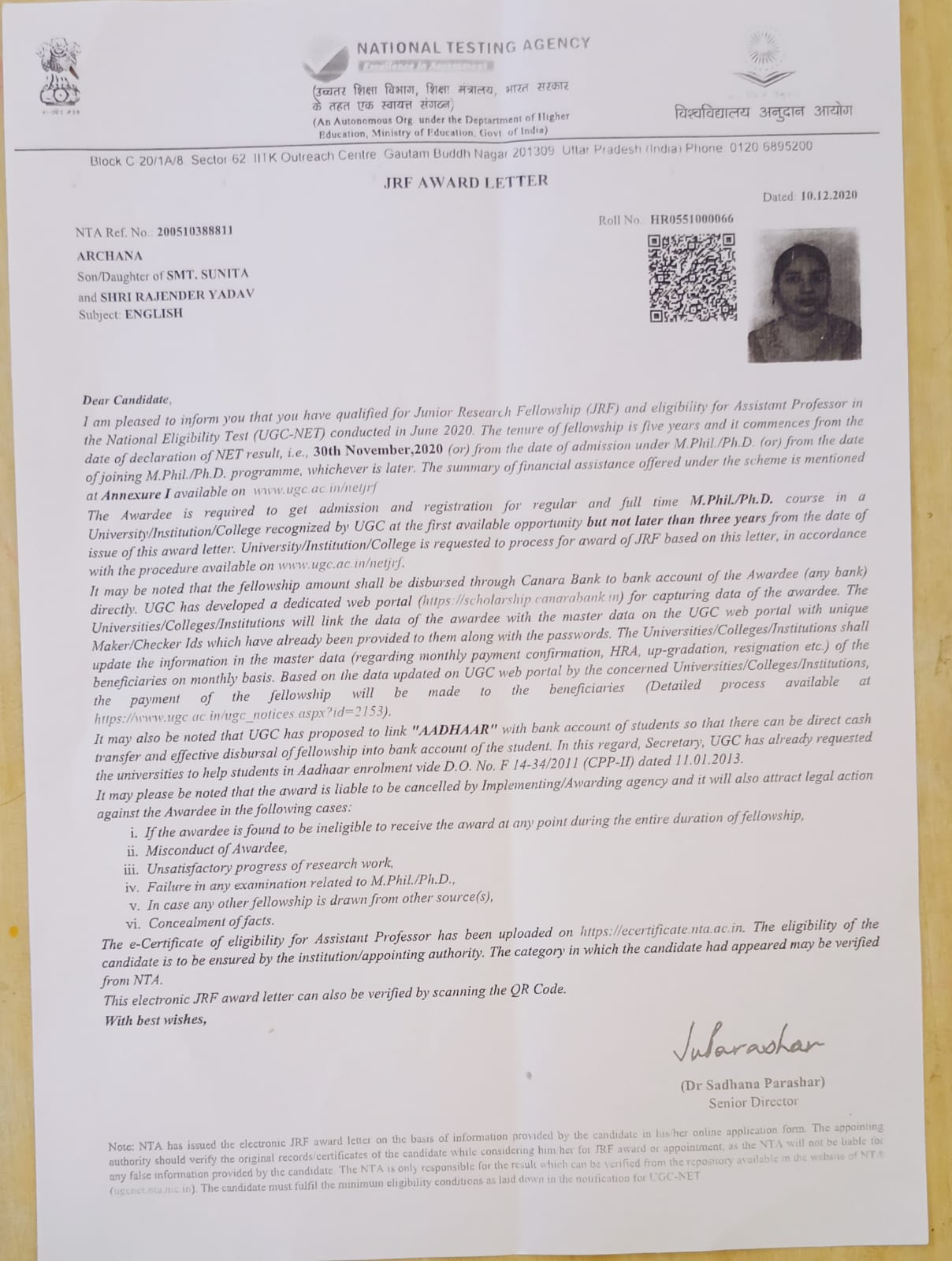 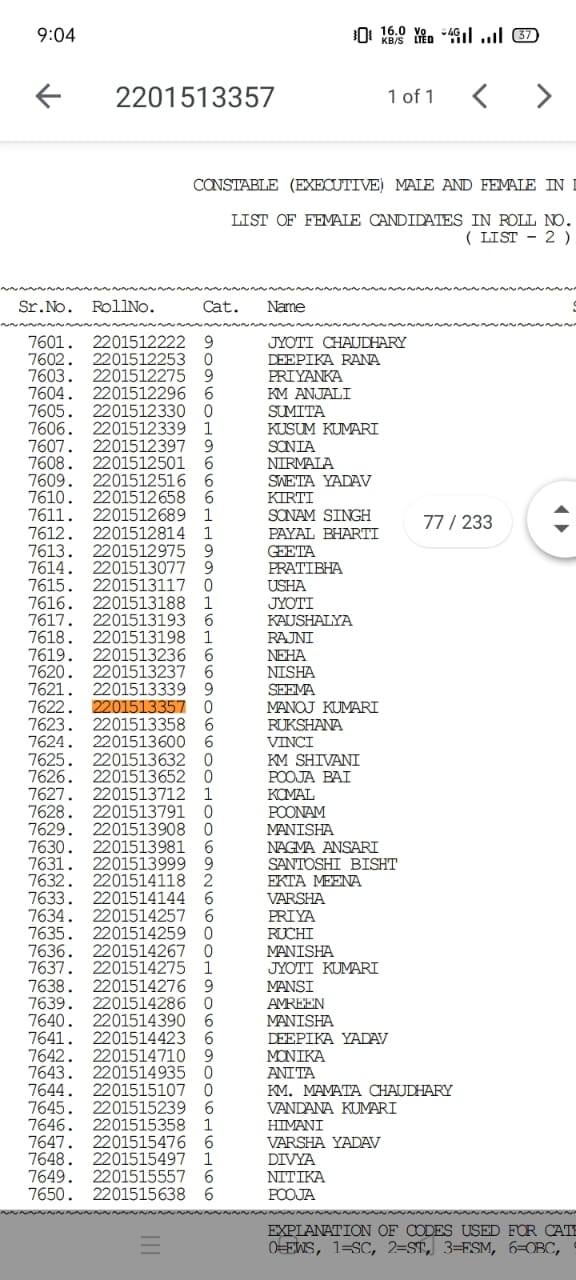 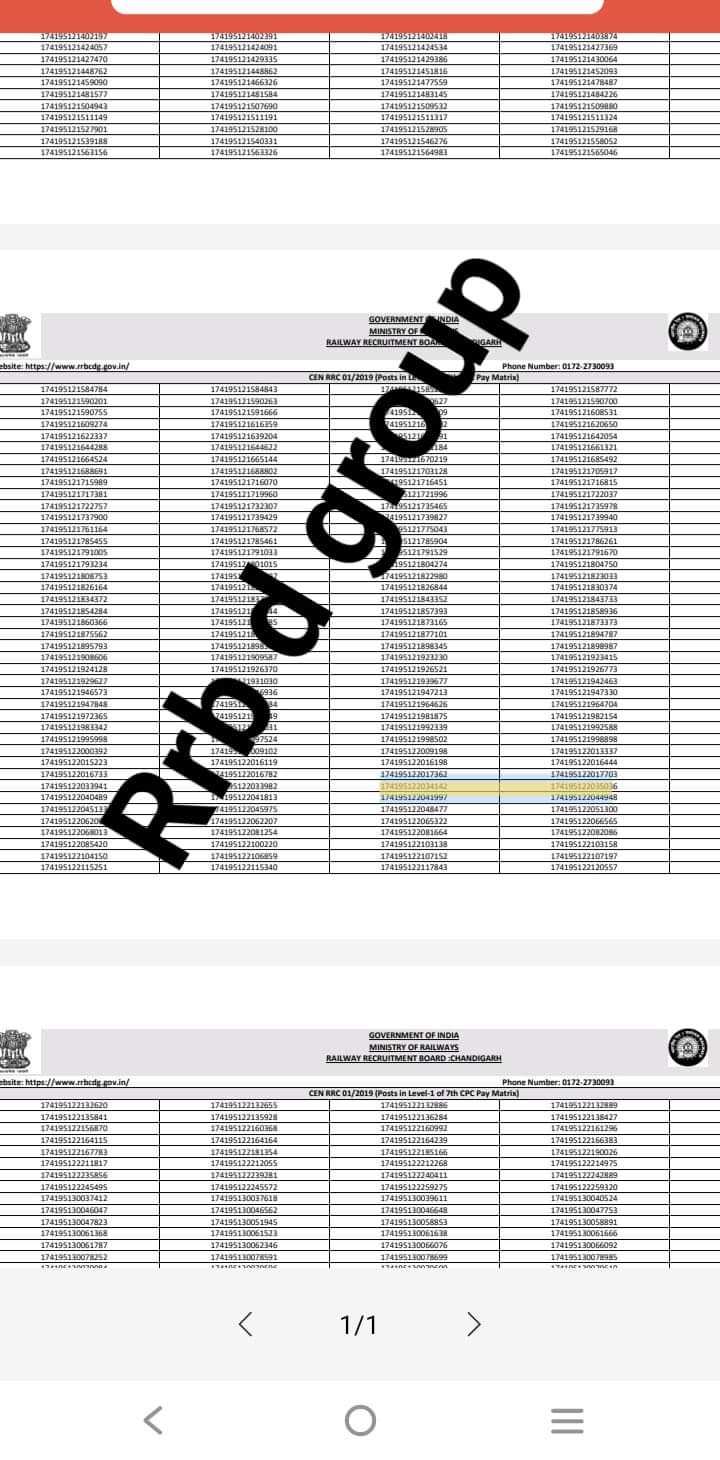 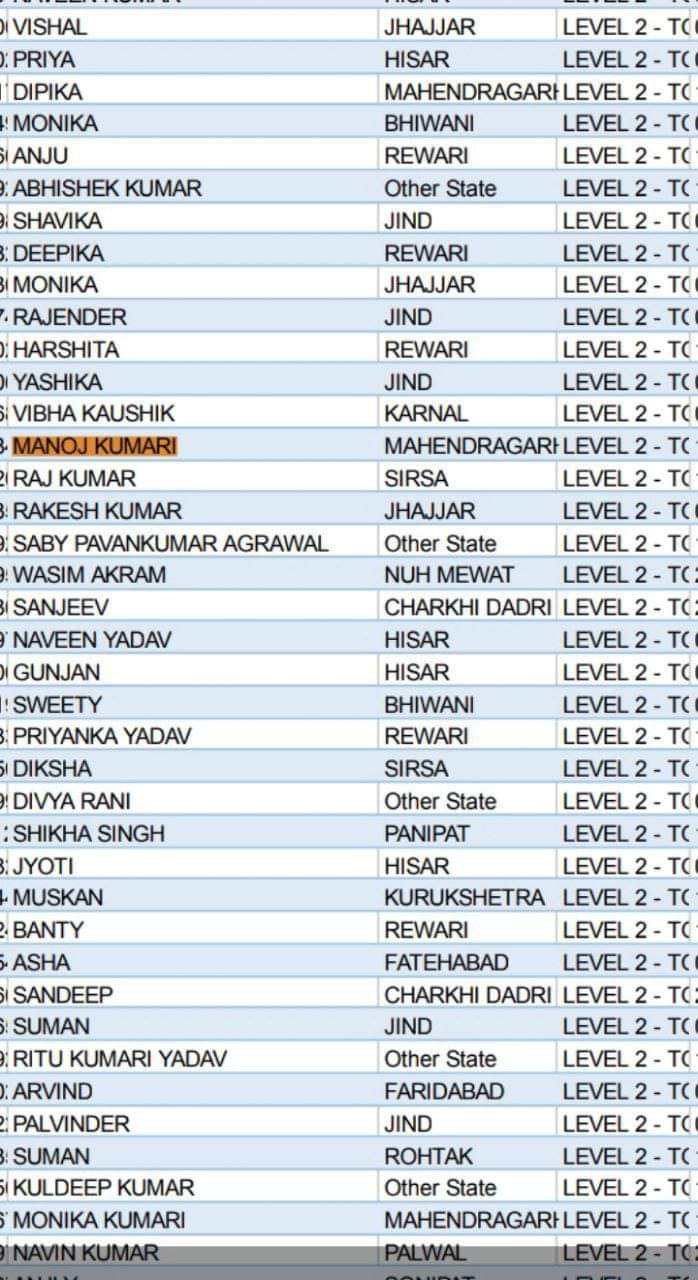 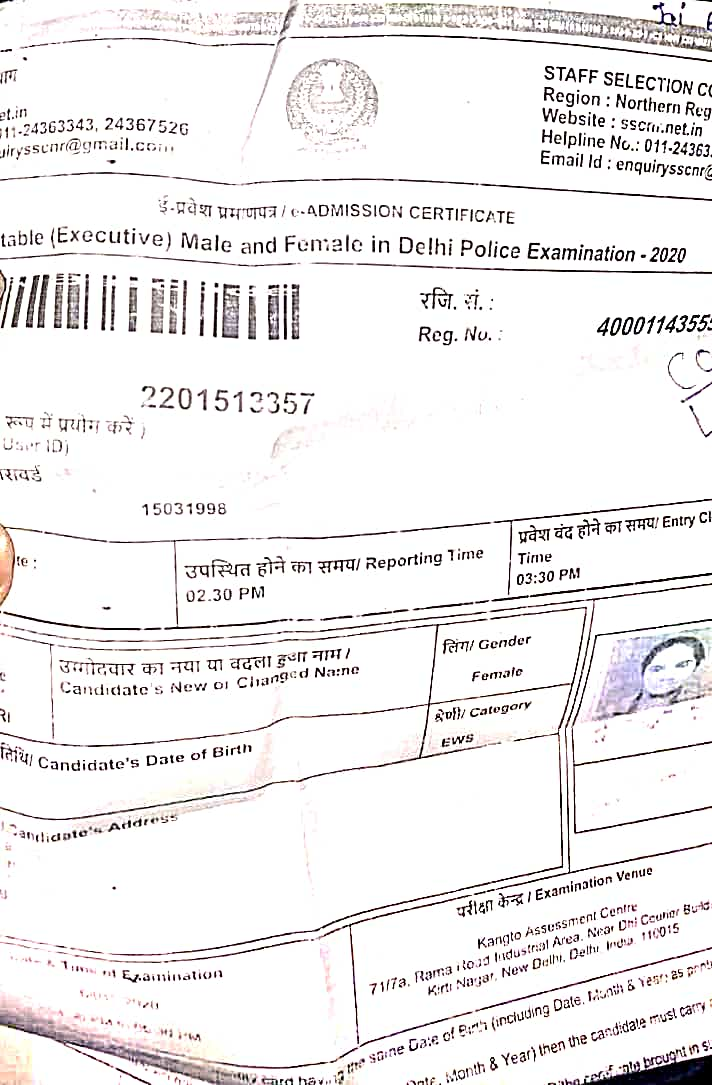 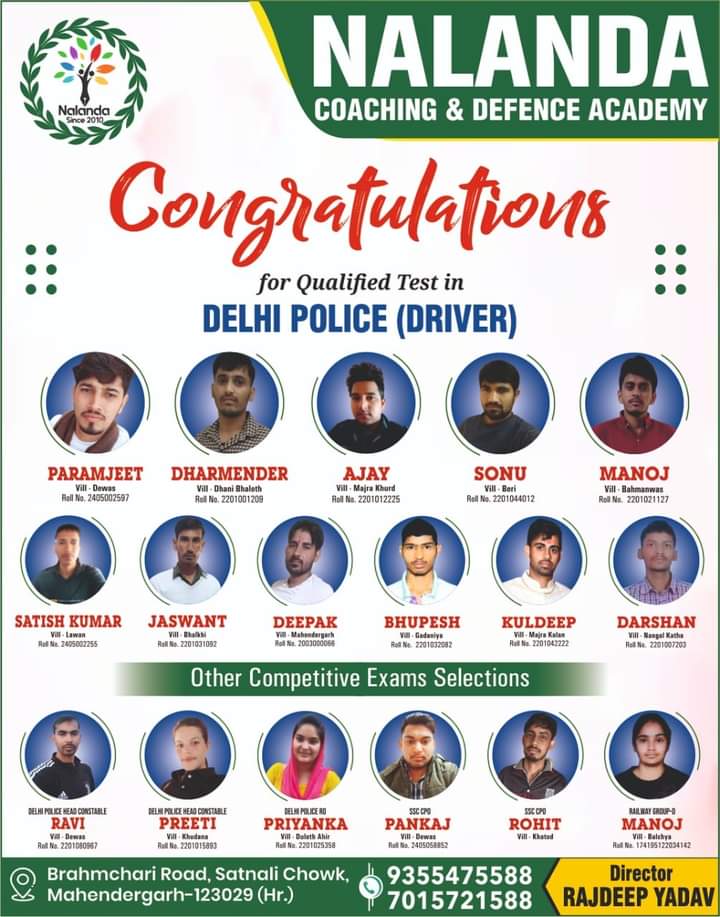 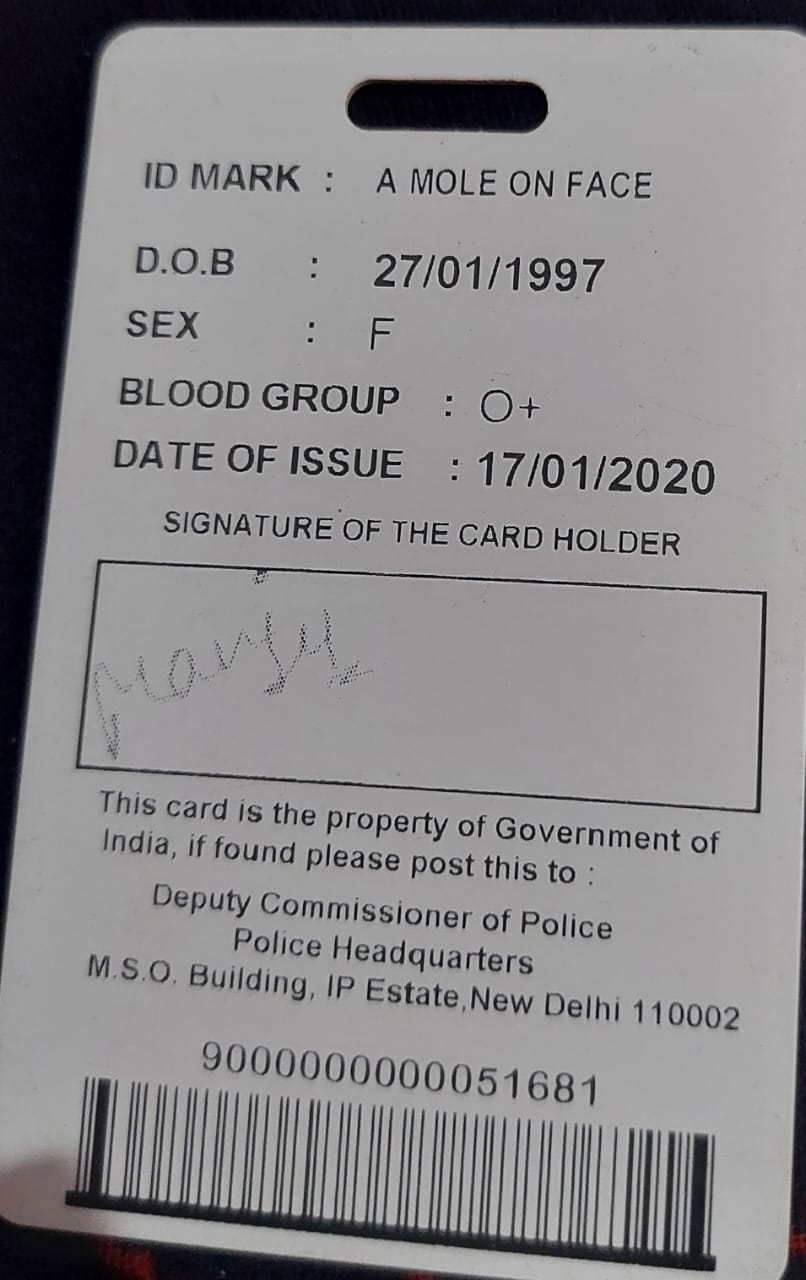 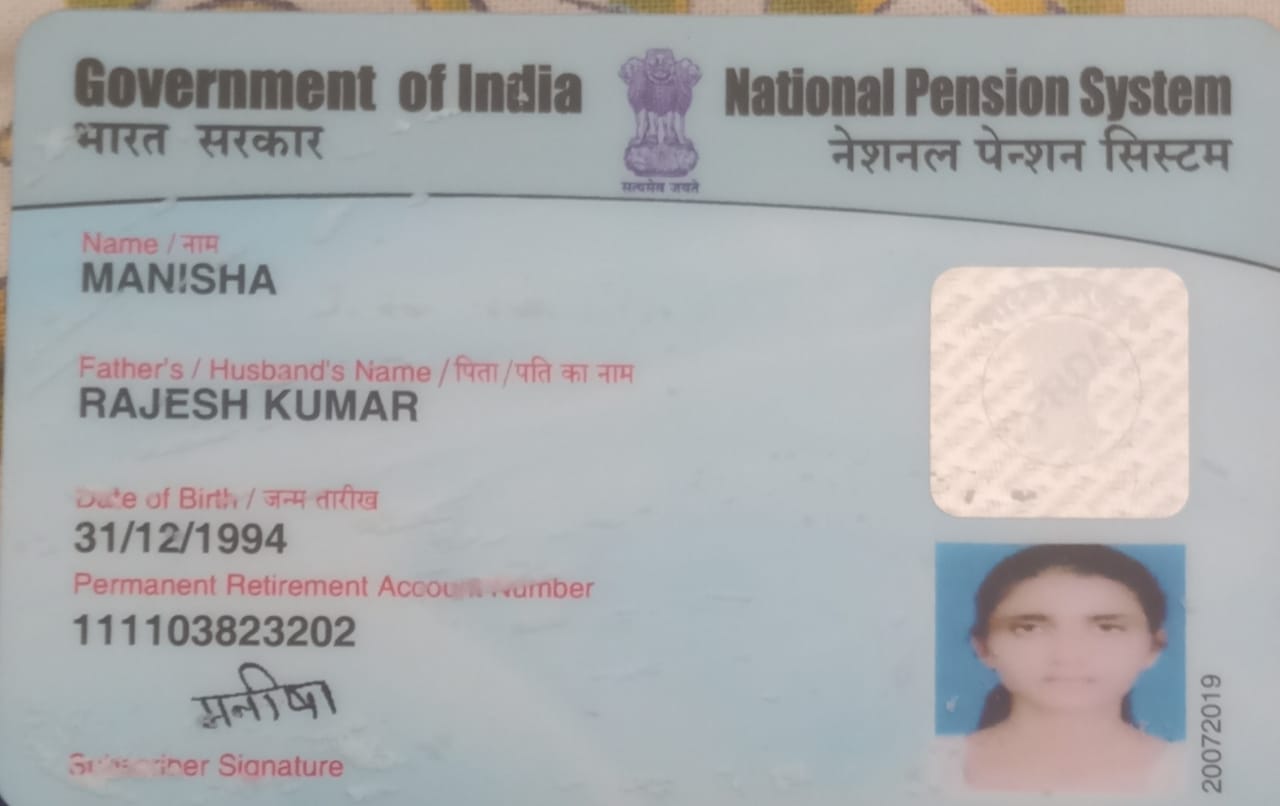 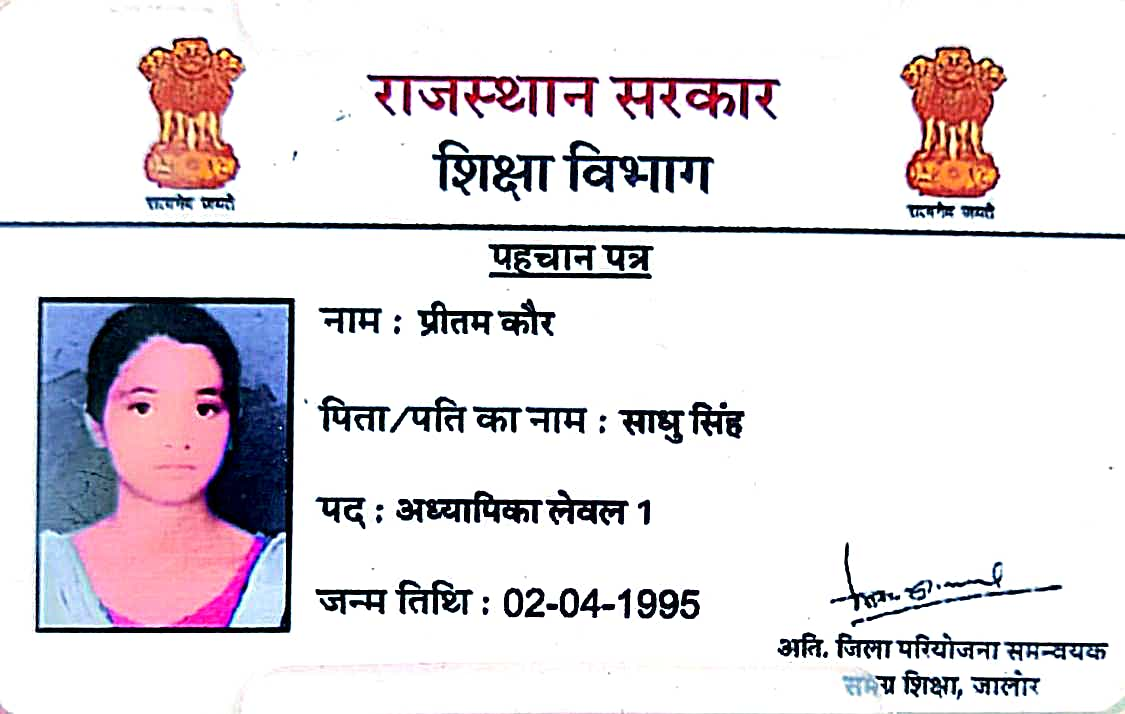 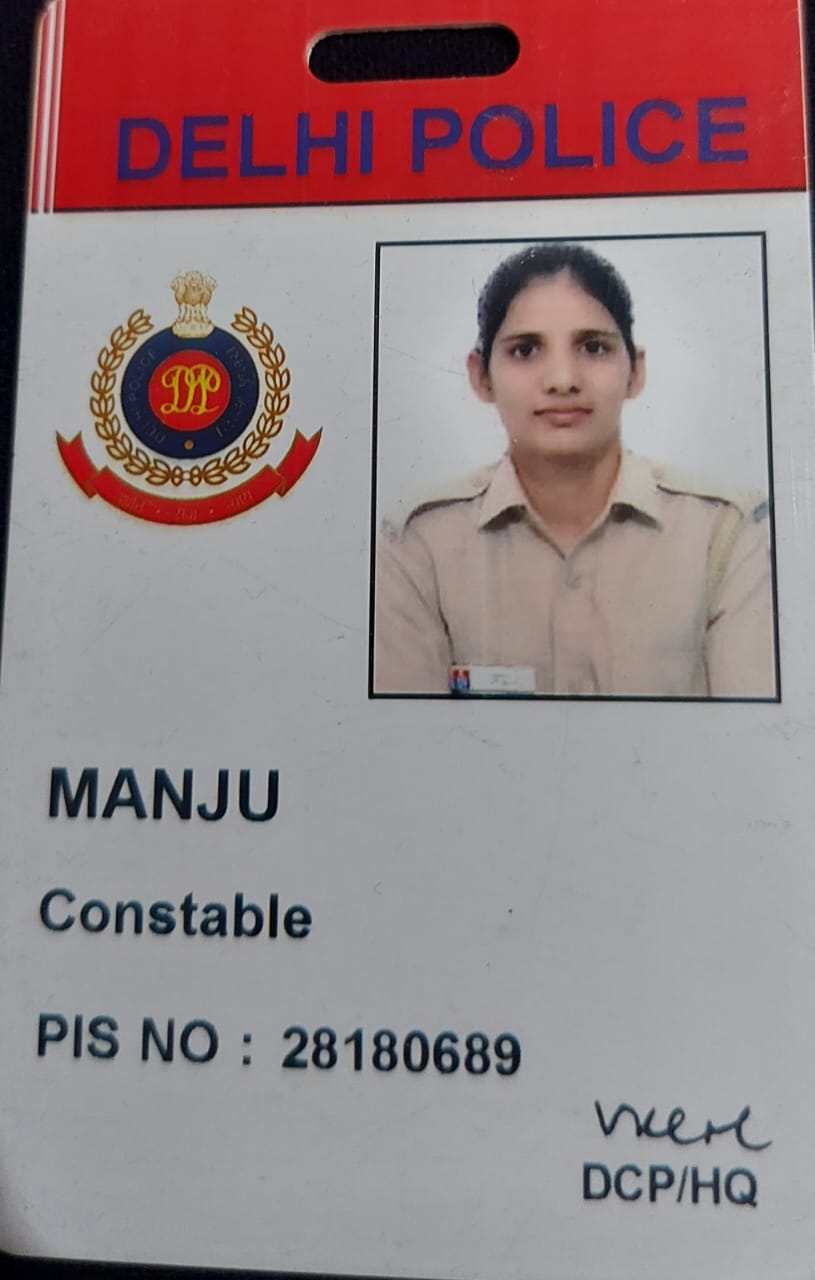 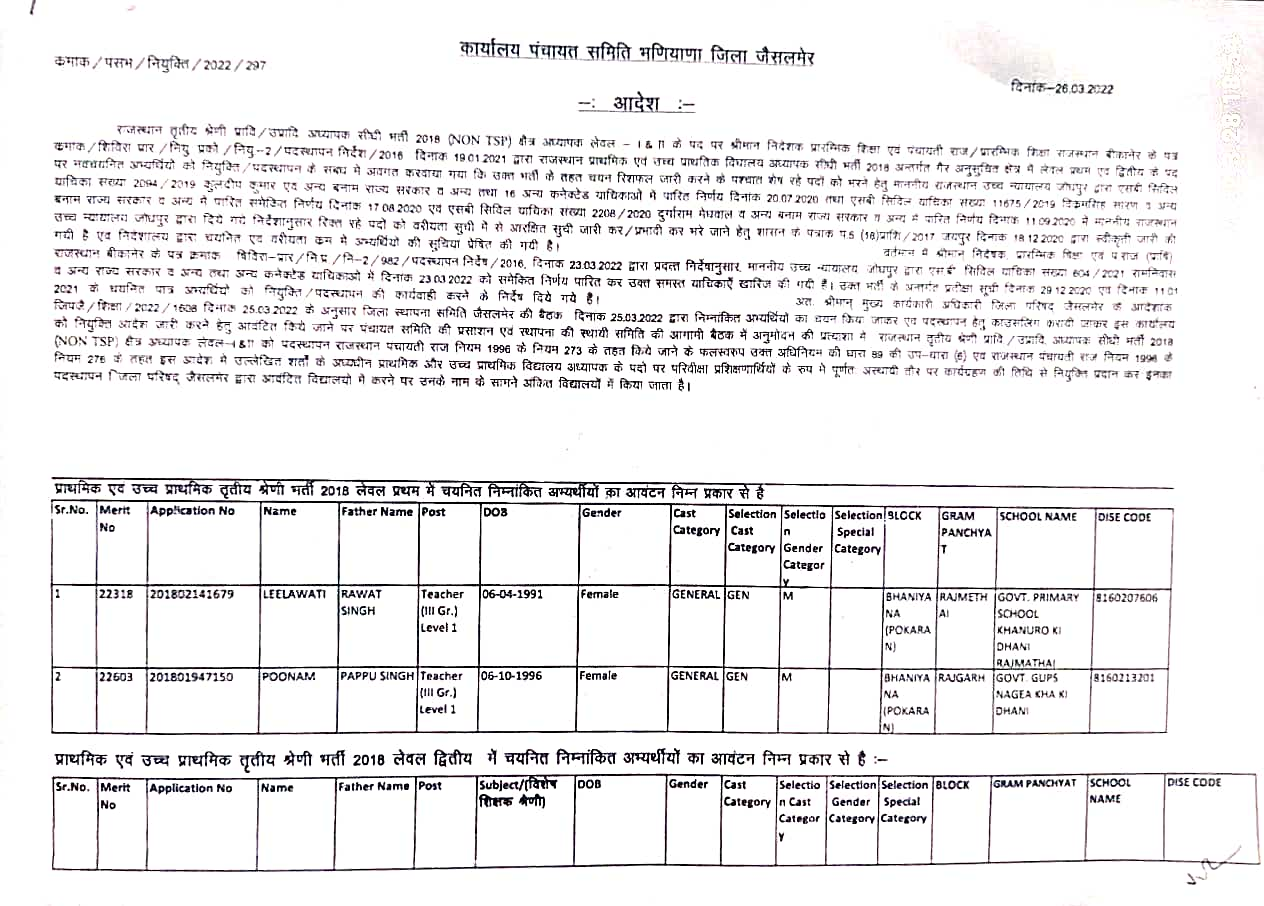 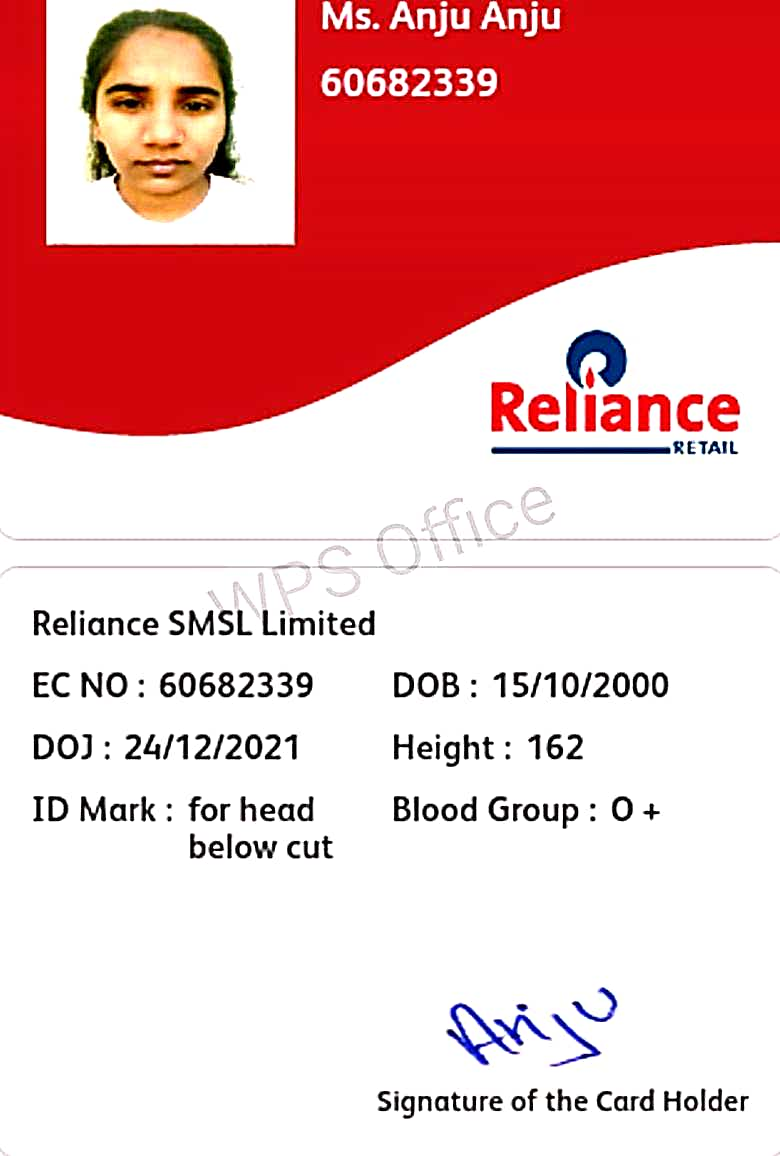 Years 2021-222020-212019-202018-192017-18Numbers of Students benefited 10015010042767SessionName of the ActivityNo. of Students participatedVenueDateRemark2017-18Pre Job fair Training45GC Mahendergarh19,20,21 Feb2018Zonal Job Fair22GCG Sector 14, Gurugram5-03-2018One girl selected in ICICI BankMonu M.Com(P) Roll.No-14874200032018-19Pre Job fair Training29GC, Mahendergarh25 -01-2019Pre Job fair Training48GC, Mahendergarh27 -01-2019Pre Job fair Training48GC, Mahendergarh28 -01-2019Zonal Job Fair22GCG,Sector14, Gurugram07-02-2019One Girl Selected in Reliance Digital  Sobha B.ComIII Rollno-96210037Extension Lecture onCareer opportunities  in commercial field70GCW Mahendergarh  byDr.Sudershan  Principal GC, BahuExtension Lecture onCareer opportunities  in Banking Sector100GCW Mahendergarh  given byMr. ParamverAsst. ManagerOBC ,Fridabad18-02-2019Extension Lecture onCareer opportunities  in   private Sector110GCW Mahendergarh Given byMr. Pankaj YadavHR &IR Carrier Midea India Pvt. Ltd.20-02-20192019-20Extension Lecture on'Employment opportunities  in   Humanities and Language'100GCW , Mahendergarh given byDr. Subhash SharmaChair Person Dept. of English , IGU ,Rewari11-09-20192020-21Extension Lecture on "Resume &Email Writing"150GCW,Mahendergarh given byDr. Avinash14,15Jan20212021-22Extension Lecture on 'Personality Development &Communication Skill'100GCW , Mahendergarh given byDr. Subhash SharmaChair Person Dept. of English , IGU ,Rewari09May2022YearYearRegistration number/roll number for the examRegistration number/roll number for the examNames of students selected/ qualified2017-222017-22 Class  Class  Name NETState / Center government examinations2017-222017-22B.A.B.A.Kavita DSSB2017-222017-22M.Com(P) M.Com(P) MonuICICI2017-222017-22MA EnglishMA EnglishMonika Delhi Police 2017-222017-22MSc Geo MSc Geo PriyankaDelhi Police 2017-222017-22BA BA RenuDelhi Police 2017-222017-22B.comB.comSobhaRelianc Digital2017-222017-22B.A.B.A.ManishaTeacher 2017-222017-22M.Com M.Com MamtaDelhi Police 2017-222017-22BA BA PreetamTeacher (RAJ)2017-222017-22BA BA ManojGroup D Railway 2017-222017-22MA EnglishMA EnglishArchanaYes 2017-222017-22BA BA PreetiDelhi Police 2017-222017-22MSc Geo MSc Geo KirtiYes 2017-222017-22BA BA PoojaVarmaAnimal Husbandry2017-222017-22MA EnglishMA EnglishManjuDelhi Police 2017-222017-22MSc Geo  (UP 09661967)MSc Geo  (UP 09661967)JyotiYes 2017-222017-22BA BA ManishaDelhi Police 2017-222017-22MSc Geo MSc Geo NishaBaiRaj Police 2017-222017-22MAMAManishaYes 2017-222017-22BA BA ManojSupreme  Court  (Asstt. )B.AB.APoonamPoonamTeacher level(3)RajasthanBABAAnjuAnjuReliance